План-конспект занятияпедагога дополнительного образованияДымчак Ольга НиколаевнаОбъединение: Вольная борьбаГруппы: 02-38, 02-69.Дата проведения: 22.12.2022.Время проведения: 10:40-12:10; 14:00-15:30.Тема занятия: ОФП. Легкая атлетика.Цель занятия: 1. Поддержание физической формы и развитие основных физических качеств (силы, быстроты, выносливости, координации).ПОДГОТОВИТЕЛЬНАЯ ЧАСТЬ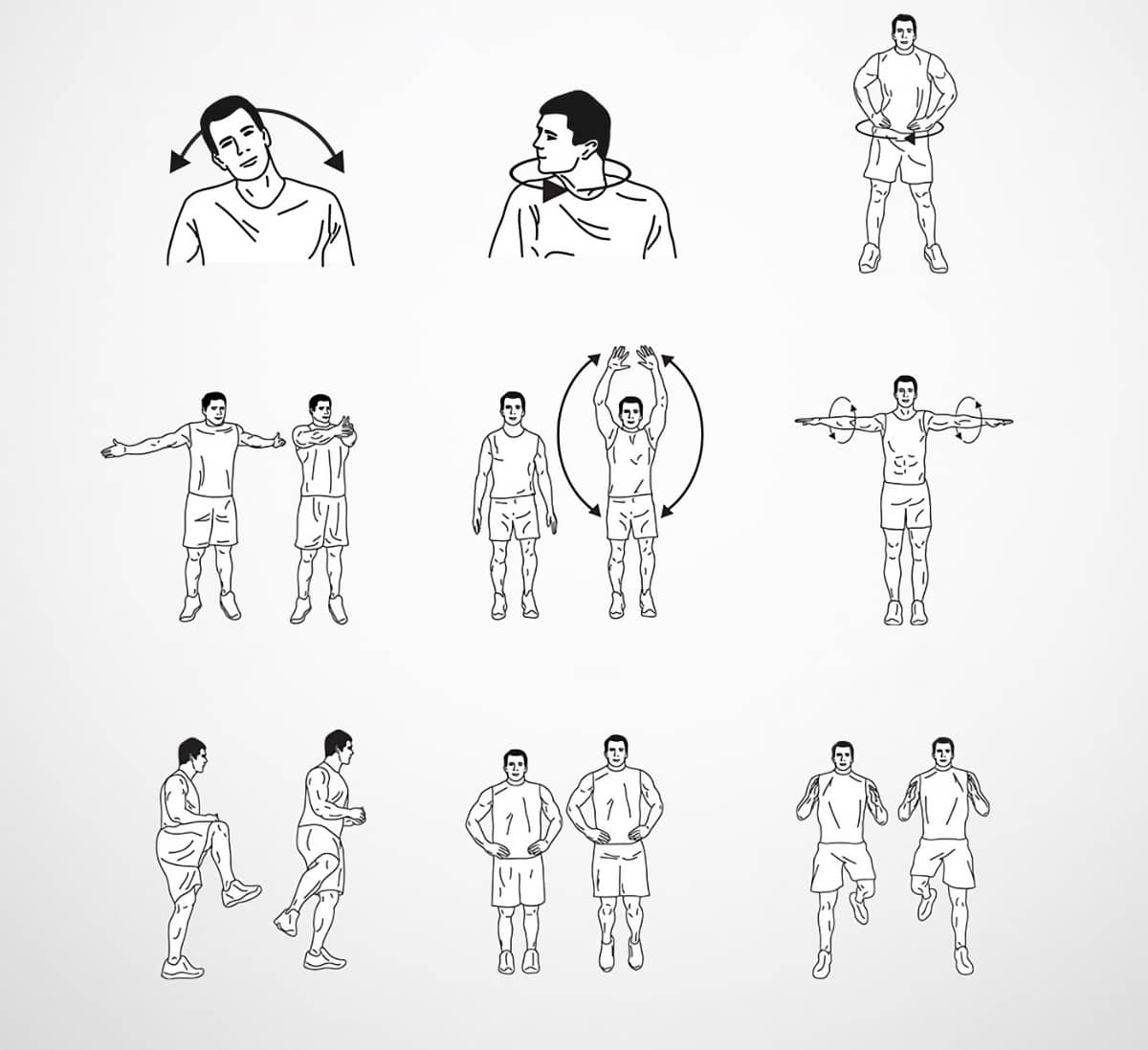 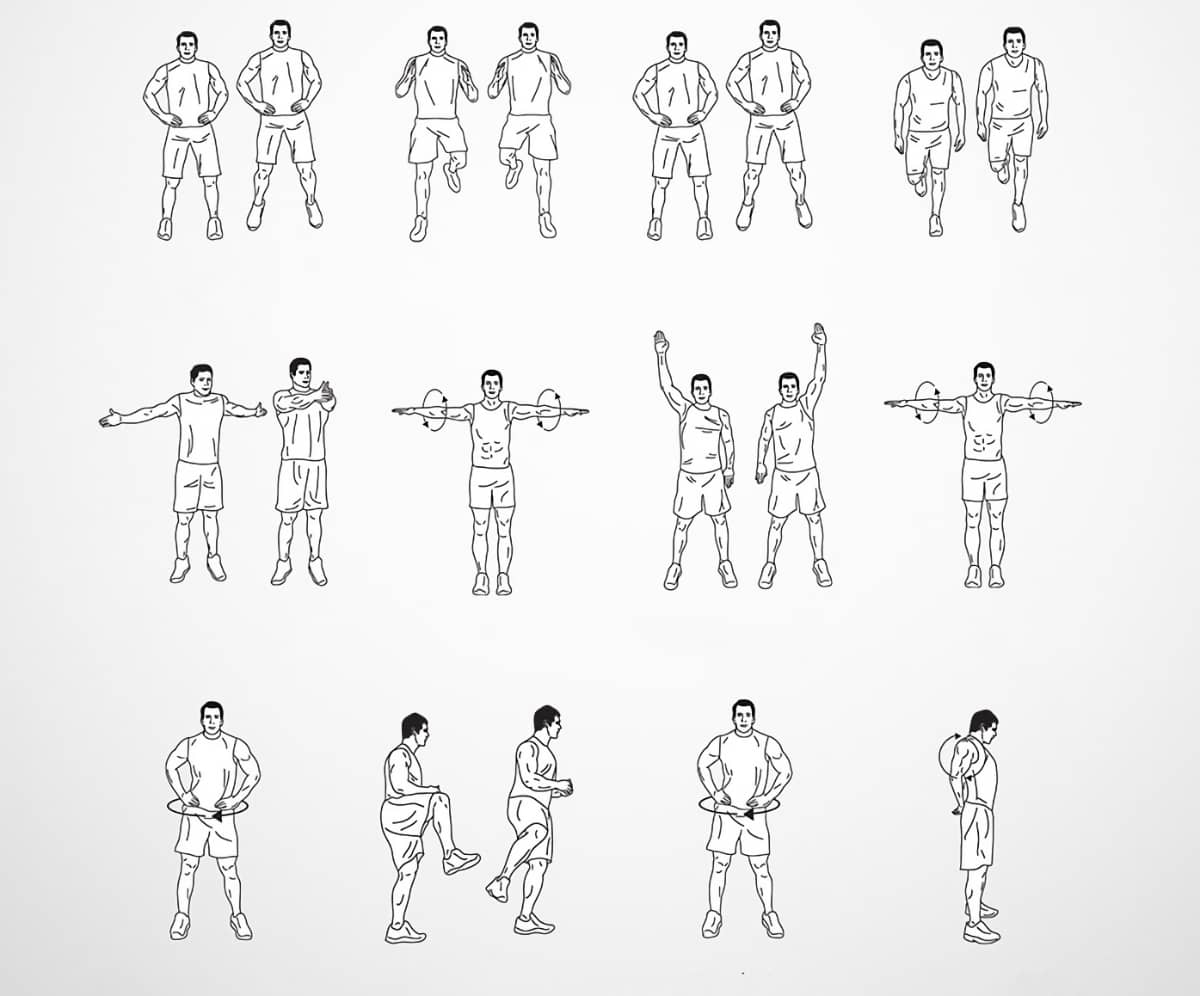 ОСНОВНАЯ ЧАСТЬ1. Общая физическая подготовка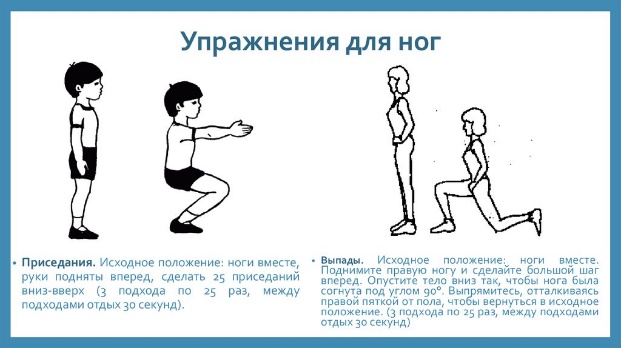 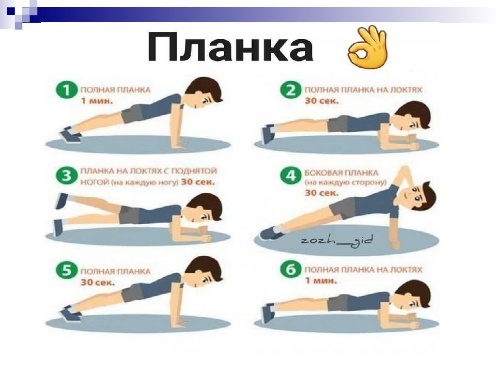 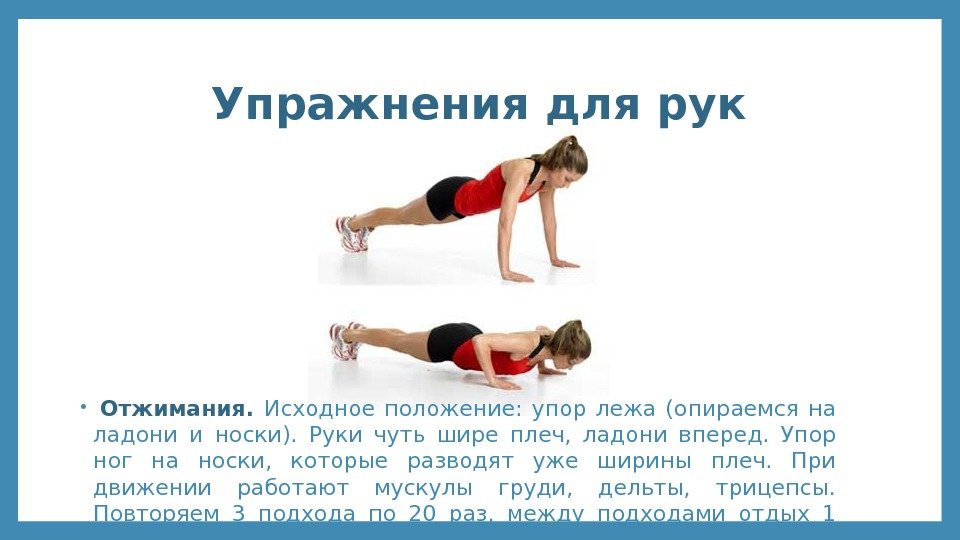 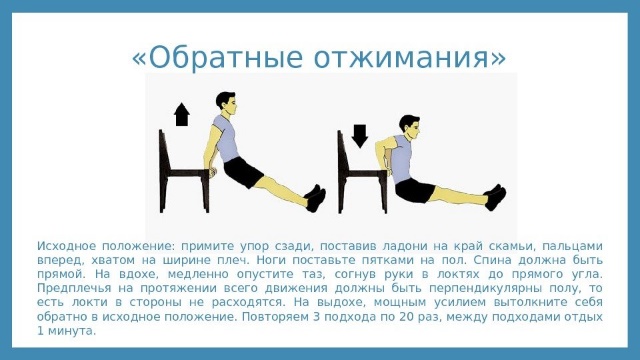 2. Легкая атлетика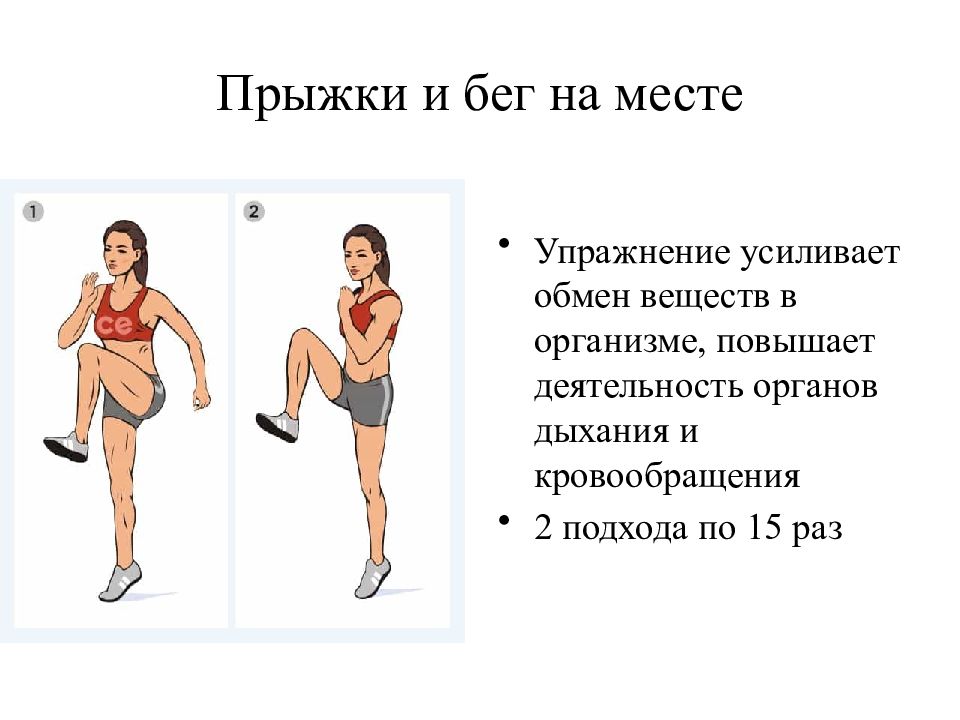 ЗАКЛЮЧИТЕЛЬНАЯ ЧАСТЬ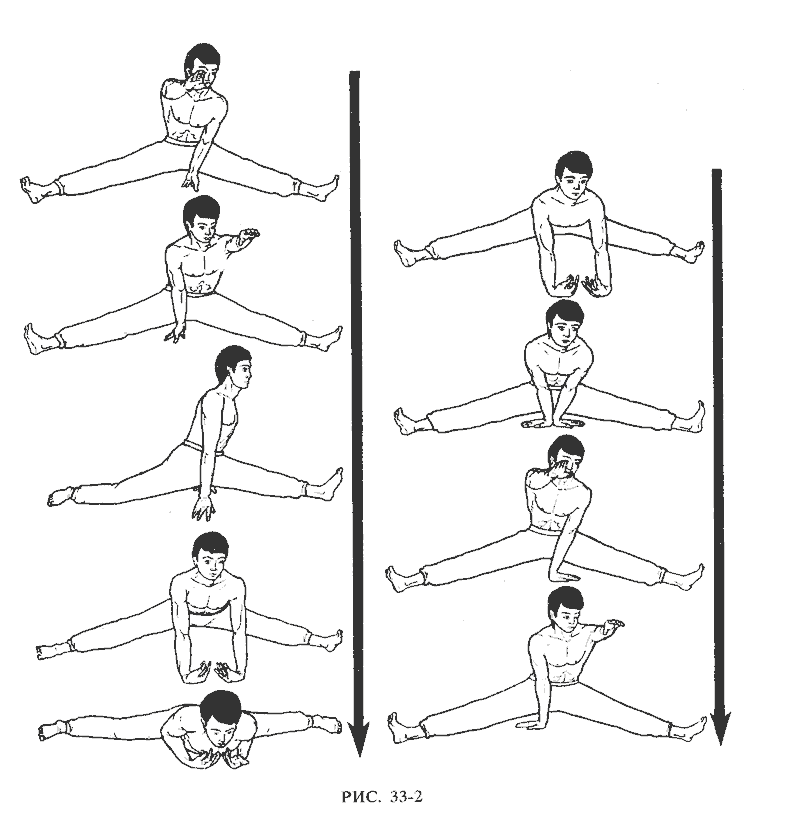 Домашние задание: 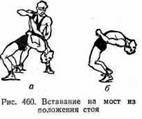 Обратная связь:Фото самостоятельного выполнения задания отправлять на электронную почту metodistduz@mail.ru для педагога      Дымчак О.Н.                                                                       (ФИО)